RegningTil Ringerike orienteringslagv/ Karen Langumkasserer@ringerike-o-lag.net  Høybyveien 63,3517 HønefossFra: Navn/Adresse/Postnr/Sted Beløpet settes inn på konto: ______________________ Kvittering vedlagtUtvalg: ______________________________________________________Dato:________________ Underskrift: ____________________________Attestasjon fra utvalgsleder: ____________________________________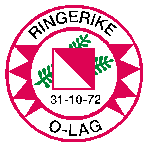 Ringerike OrienteringslagOrg.nummer 991 097 449www.ringerike-o-lag.netUtlegg gjelder for formål med turen m.m. BeløpInfo om det enkelte utlegget/bilagetxxxx,-SUMxxxx,-